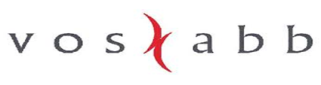 HANDREIKINGTreasurystatuutNaam onderwijsinstellingDatumToelichting Onderwijsinstellingen ontvangen Rijksvergoedingen en subsidies en dienen die inkomsten te besteden aan onderwijs. Het moment van de ontvangsten en de uitgaven is nagenoeg nooit gelijk. Het gevolg hiervan is dat er tijdelijk overtollige financiële middelen zijn, dat er tijdelijk extra financiële middelen moeten worden aangetrokken of dat er financiering nodig is. 
Een goed beheer van dit proces is randvoorwaardelijk en heet treasury. De beschrijving van het proces en de geldende regels worden vastgelegd in het treaurystatuut.De overheid stelt regels. Onderwijsinstellingen moeten voldoen aan de Regeling beleggen, lenen en derivaten OCW 2016. De regeling van 2010 is ingetrokken.Gelijk aan de administratieve organisatie van een onderwijsinstelling is ook een treasurystatuut een afgeleide van de specifieke inrichting en bedrijfsvoering van de onderwijsinstelling. Er kunnen echter wel vaste rubrieken en onderdelen worden benoemd die in het treasurystatuut niet mogen ontbreken. In onderstaand voorbeeld geven wij een opsomming daarvan. Uiteraard kan/moet de onderwijsinstelling per onderdeel en rubriek besluiten om de inhoud te wijzigen of meer of minder vast te leggen. Het advies is om ook goed te kijken wat er over de treasury is opgenomen in statuten van de onderwijsinstelling. Daarin kunnen aanwijzingen staan waarmee dwingend rekening moet worden gehouden.Onderstaand voorbeeld is ‘raamwerk’ en dient door de onderwijsinstelling ‘op maat te worden gemaakt’. Hierna volgt een korte omschrijving van de rubrieken.
1. InleidingIn de inleiding kan worden omschreven wat onder treasury wordt verstaan, de naam van de onderwijsinstelling en vanaf welke datum het treasurystauut geldt. Een korte toelichting door het bestuur of de raad van toezicht komt ook voor.2. Doelstelling treasuryEen duidelijke omschrijving van de algemene doelstellingen van het treasurybeleid. Uitgangspunten en doelstellingen worden weleens onder één rubriek omschreven. Het is goed om dit goed gescheiden te houden.3. NormenHet is een keuze om in het treasurystatuut normen of signaleringsgrenzen op te nemen. Het is niet verstandig om een vastlegging te doen tot op het laagste niveau. Grenzen op hoofdlijnen hebben de voorkeur. In onderstaand voorbeeld zijn normen voor solvabiliteit en liquiditeit opgenomen. Dit is echter een keuze. 4. FinancierenAfgezien van overtollige middelen is er te allen tijde vermogen nodig. Dit moet worden gefinancierd. Denk daarbij ook aan de vaste activa. Een voorbeeld en de vormen hebben we omschreven bij dit onderdeel.5. Wettelijke kaders beleggen, lenen en derivatenIn de inleiding is het al genoemd: de onderwijsinstelling moet voldoen aan de regeling beleggen, lenen en derivaten OCW 2016. In rubriek 5 is een omschrijving opgenomen die voldoet aan de regeling.6. Kasbeheer/cash managementHet kasbeheer gaat over de treasury voor de korte termijn (één jaar). Ook het debiteuren- en crediteurenbeheer maakt er deel van uit. Bankkosten en handelingskosten moete tot een minimum worden beperkt. 7. Verantwoordelijkheden, taken en bevoegdhedenDit onderdeel van de treasury is wellicht het meest organisatiespecifiek. In het voorbeeld spreken we over een coördinator financiën en het college van bestuur. Uiteraard kunnen daar ook rollen worden omschreven voor een controller en een (algemeen) directeur. 8. Interne en externe controleAfspraken moeten worden gecontroleerd, zowel in intern als extern. Intern ligt hier een rol voor de controller onder verantwoordelijkheid van het college van bestuur. Voor externe controle ligt er een rol voor de accountant.9. Externe verantwoordingVerantwoording mag niet ontbreken. Het jaarverslag van de onderwijsinstelling is daartoe het aangewezen document. 10. Evaluatie Het is verstandig om vooraf afspraken te maken over de evaluatie van het statuut. De termijn kan verschillen. 1. InleidingDit statuut bevat de algemene grondslagen en beginselen van het treasurybeleid van Stichting X. Onder treasury wordt verstaan:“Het sturen op, het beheersen van, het verantwoorden over en het toezicht houden op de financiële vermogenswaarden, de financiële stromen, de financiële posities en de hieraan verbonden risico’s”Dit treasurystatuut is geldig vanaf de datum van dagtekening.2. Doelstelling treasuryDe algemene doelstellingen van het treasurybeleid zijn:het zorgdragen voor de tijdige beschikbaarheid van de benodigde middelen tegen acceptabele condities;het minimaliseren van de kosten van het verkrijgen van financiële middelen;het optimaliseren van het rendement van eventuele tijdelijk overtollige liquide financiëlemiddelenhet beheersen van financiële risico’s die aan de financiële posities en geldstromen zijn verbonden;het registreren van transacties in de administratie; het vormen van adequate dossiers; een goede interne en externe informatievoorziening over de uitvoering van het treasurybeleid;het nakomen van wettelijke verplichtingen inzake bovenstaande.3. Normen voor solvabiliteit en liquiditeitStichting X dient te allen tijde aan haar korte en langdurige verplichtingen te kunnen voldoen en zo nodig ook altijd voldoende middelen aan te kunnen trekken voor het uitvoeren van de onderwijsactiviteiten. Daarbij worden de volgende ratio’s en normen gehanteerd:Solvabiliteit: het vermogen om op lange termijn aan de financiële verplichtingen te voldoenLiquiditeit: het vermogen om op de korte termijn aan de financiële verplichtingen te voldoen4. FinancierenDe vermogensstructuur van Stichting X is gebaseerd op de ‘gulden financieringsregel’. Dat betekent dat vaste activa worden gefinancierd met lang vermogen en vlottende activa met kort vermogen. Bij het sluiten van leningen en het inzetten van rente-instrumenten worden in het kader van risicobeheersing de volgende regels gehanteerd:de omvang en aard van de financiering is afgestemd op de geprognosticeerde behoefte aan financiële middelen in de komende vijf jaar;er wordt gestreefd naar een zo goed mogelijke spreiding van de rentevervaltermijnen, waarbij de volgende normen worden gehanteerd:in een jaar vervalt niet meer dan 20% van de totale portefeuille aan leningen;binnen een termijn van 2 jaar vervalt niet meer dan 30% van de totale portefeuille aan leningen;afhankelijk van de rentestructuur (normale of inverse rentestructuur) en de actuele rentestanden kan deels financiering op basis van korte rente plaatsvinden. Dit deel bedraagt maximaal 15% van de totale portefeuille aan leningen.Alleen de volgende leningsvormen kunnen worden toegepast:vaste geldleningen, al dan niet bezwaard met een hypotheek;kasgeldleningen;onderhandse leningen;roll-over-leningen.Posities in vreemde valuta, bijvoorbeeld als gevolg van bestellingen van onderwijsleermiddelen in vreemde valuta, zijn gemaximeerd tot EUR 10.000.5. Wettelijke kaders beleggen, lenen en derivatenDe wettelijke kaders voor het beleid inzake beleggen, lenen en financiële derivaten zijn opgenomen in de ‘Regeling beleggen, lenen en derivaten OCW 2016’ (Ministerie van Onderwijs, Cultuur en Wetenschap, 1 juli 2016). Voor Stichting X betekent dit dat:Derivaten, leningen of beleggingen worden alleen aangetrokken dan wel uitgezet bij financiële ondernemingen als bedoeld in de Wet op het financieel toezicht en die:gevestigd zijn in een EU-lidstaat;minstens een single A-rating hebben, afgegeven door ten minste twee van de drie ratingsbureaus Moody’s, Standard & Poor’s en Fitch.Beleggingen, leningen en derivaten met publieke middelen worden alleen aangetrokken in euro’s.Stichting X is een niet-professionele belegger. Bij het aantrekken van leningen en het beleggen van tijdelijk overtollige middelen al dan niet in combinatie met financiële derivaten verzoekt Stichting X de financiële onderneming om zich als een niet-professionele belegger aan te merken.Bij het afsluiten van een financieel derivaat met de financiële onderneming moet een raamovereenkomst worden afgesloten zoals opgenomen in bijlage I van de ‘Regeling beleggen, lenen en derivaten OCW 2016’.Bij het aangaan van een derivatenovereenkomst moet een overeenkomst worden afgesloten zoals opgenomen in bijlage II van de ‘Regeling beleggen, lenen en derivaten OCW 2016’.BeleggingenMiddelen die tijdelijk overtollig zijn kunnen in een belegging worden uitgezet.Er mag geen extern vermogen worden aangetrokken met het doel de aangetrokken gelden te beleggen of te belenen.De periode van het beleggen is eindig en de belegging moet op een vooraf vastgestelde einddatum worden terugontvangen. De hoofdsom van de belegging moet door de financiële onderneming te allen tijde worden gegarandeerd.Belegd mag worden in staatsobligaties van EU-lidstaten, mits deze lidstaten aan de ratingeisen voldoen zoals opgenomen in artikel 4 eerste lid van de ‘Regeling beleggen, lenen en derivaten OCW 2016’.Belegd mag niet worden in:a. achtergestelde spaarrekeningen en achtergestelde deposito’s;b. aandelen of vergelijkbare producten, tenzij deze van toepassing zijn voor de uitvoering van de wettelijke taak van Stichting X.Beleggingen moeten vooraf door het college van bestuur ter kennisname aan de raad van toezicht worden gestuurd.LeningenEr mogen geen leningen worden verstrekt aan derden, noch aan personeel, noch aan andere instellingen of organisaties, tenzij deze lening van toepassing is voor de uitvoering van de wettelijke taak van Stichting X en past binnen het strategisch beleid van Stichting X.Bij het aangaan van leningen moet worden vastgesteld dat Stichting X in staat is om de lening overeenkomstig de leningsvoorwaarden terug te betalen. Leningen moeten vooraf door het college van bestuur ter kennisname aan de raad van toezicht worden gestuurd.Financiële derivatenFinanciële derivaten mogen alleen worden ingezet voor het beperken van opwaartse renterisico’s bij leningen.Financiële derivaten mogen alleen bestaan uit rentecaps of payer swaps.Onderstaande contractuele voorwaarden moeten in acht worden genomen:er mogen geen clausules worden opgenomen die op enigerlei wijze de uitvoering van het toezicht op de instelling belemmeren; er mogen geen additionele eenzijdige opzeggingsmogelijkheden of andere beperkende voorwaarden vanuit de financiële onderneming worden opgenomen;er mogen geen derivaten met margin calls worden afgesloten.Een derivaat wordt pas aangetrokken vanaf het moment dat de lening is afgesloten.De nominale waarde van het derivaat mag niet groter zijn dan de onderliggende lening.De looptijd van het derivaat mag niet langer zijn dan de onderliggende lening, met een maximum van 15 jaar.Derivaten-overeenkomsten moeten vooraf door het college van bestuur ter kennisname aan de raad van toezicht worden gestuurd.Bij het ontstaan van een niet-effectieve positie meldt het college van bestuur dit direct aan de raad van toezicht en aan de Inspectie van het Onderwijs.6. Kasbeheer/cash managementKasbeheer is het beleid en beheer van het geld, tegoeden van bank binnen een tijdsbestek van één jaar. Voor Stichting X gaat het hier om het dagelijkse betalingsverkeer en het beleid voor en beheer van debiteuren en crediteuren.Primaire doelstelling is het betalingsverkeer zodanig in te richten dat de bankkosten (waaronder valutadagen, provisies en datacommunicatiekosten) en interne handelingskosten worden geminimaliseerd.Het college van bestuur is verantwoordelijk voor het uitvoeren van een deugdelijk debiteuren- en crediteurenbeheer. Vorderingen worden tijdig ingesteld. Bewaking van openstaande vorderingen houdt onder andere in dat de tijdige en volledige ontvangst worden bewaakt en dat actief incassomaatregelen worden getroffen. Facturen worden tijdig betaald, rekening houdend met betaaltermijnen en eventuele kredietbeperkingenOp locatieniveau kunnen bankrekeningen worden aangehouden. Deze dienen uitsluitend voor aanvulling van de kas, voor de ontvangsten van de lokaal ingestelde vorderingen en voor het afstorten van kasgeld. Voor het aanhouden van kassaldi geldt een kasprocedure waarin onder andere het maximumsaldo en het gebruik van bankpasjes zijn beschreven.Het openen en/of opheffen van bankrekeningen en het aangaan van nieuwe rekeningcourantovereenkomsten is, conform de Procuratieregeling, voorbehouden aan het college van bestuur. Voor minimalisatie van de rentekosten van rekeningen-courant wordt een systeem van pooling van bankrekeningen gehanteerd.Door Stichting X wordt organisatiebreed een overeenkomst met de huisbankier afgesloten ten behoeve van optimale betalingsverkeercondities. Deze overeenkomst wordt periodiek geëvalueerd.7. Verantwoordelijkheden, taken en bevoegdhedenDe uitvoering van het treasurybeleid is de verantwoordelijkheid van het college van bestuur. De bevoegdheid tot het aangaan van externe verplichtingen op het gebied van treasury is, conform de Procuratieregeling Stichting X, voorbehouden aan het college van bestuur.Binnen de afdeling financiën zijn de uitvoerende taken van de treasuryfunctie belegd bij de coördinator financiën. Deze taken bestaan uit:
maandelijks opstellen van een kasstroomprognose op basis van:de nota financieel beleid, de nota huisvestingsbeleid en de onderliggende deelbegrotingen;het vermoedelijke verloop van de bekostiging en van andere inkomsten;het vermoedelijke verloop van de personele lasten;maandelijkse prognoses van afdeling huisvesting en de afdeling ICT;meldingen van verwachte afwijkingen van de begroting door de schooldirecties;de portefeuillegegevens van beleggingen en verstrekte en ontvangen leningen.het bewaken van het vermoedelijke verloop van de liquiditeit en solvabiliteit;het beheren van de portefeuille van beleggingen en verstrekte en ontvangen leningen;het doen van voorstellen voor wijzigingen in de portefeuille van beleggingen en verstrekte en ontvangen leningen;het analyseren van financiële risico’s en hoe deze te beheersen;het zijn van eerste aanspreekpunt voor externe partijen op de financiële markt;analyseren van ontwikkelingen op de financiële markten en de mogelijke consequenties daarvan voor de Stichting X;het opstellen van kwartaalrapportages aan het college van bestuur met het verloop van de portefeuille van beleggingen en verstrekte en ontvangen leningen,het actualiseren van het treasurydossier.Binnen de afdeling Financiën zijn de registrerende taken van de treasuryfunctie belegd bij de financiële administratie. Deze taken bestaan uit:
het voorbereiden van het betalingsverkeer, waaronder het voorafgaand aan de betalingen vaststellen van de betalingsruimte;het bewaken van de crediteurenpositie;het bewaken van de debiteurenpositie voor Stichting X;het registreren van het betalingsverkeer;het registreren van transacties die voortvloeien uit het treasurybeleid.De verantwoordelijkheid voor de bewaking van de debiteurenpositie ligt daar waar de vorderingen ontstaan.Het college van bestuur verricht de feitelijke betaalhandeling in het telebankiersysteem. De afdeling Financiën is verantwoordelijk voor het jaarlijks opstellen van het treasuryplan, als onderdeel van de jaarlijkse begroting, waarin opgenomen:
een kasstroomprognose voor de korte termijn (op maandbasis voor het komende boekjaar) en voor de middellange termijn (globaal voor de komende 5 jaar);een analyse van de renterisico’s;het vermoedelijk verloop van de liquiditeit en solvabiliteit;een overzicht van de portefeuille van beleggingen en verstrekte en ontvangen leningen;eventuele noodzakelijke acties.Mede op basis van de voorstellen voor wijzigingen in de portefeuille van beleggingen en verstrekte en ontvangen leningen en analyses van financiële risico’s, adviseert coördinator financiën het college van bestuur over te treffen maatregelen voor financiering en beleggen en belenen en het verloop en beheersen van de financiële risico’s.Het college van bestuur legt verantwoording af over het gevoerde treasurybeleid aan de raad van toezicht in:de financiële kwartaalcijfers;de jaarrekening/jaarverslag.8. Interne en externe controleHet college van bestuur heeft de volgende maatregelen van interne controle getroffen:
functiescheiding: de medewerkers die betrokken zijn bij het voorbereiden van transacties zijn niet betrokken bij het feitelijke administratief vastleggen daarvan. Er is functiescheiding tussen het betaalbaar stellen van facturen, het boeken van facturen, het aanmaken van betaalbatches en het verrichten van de feitelijke betaalhandeling in het telebankiersysteem;vastlegging van besluiten, blijkend uit een paraaf van het college van bestuur;een zorgvuldige dossiervorming waaruit de uitvoering van het treasurybeleid eenduidig en direct blijkt: het dossier bevat ten minste alle originele brondocumenten van transacties, de vastlegging van alle besluiten en alle informatie die in het kader van de uitvoering van het beleid is verkregen, gemaakt of verzonden.Jaarlijks verricht de controller in opdracht van het college van bestuur een onderzoeknaar de kwaliteit van de uitvoering van het treasurybeleid door de afdeling Financiën. Dit onderzoek vindt plaats op basis van een vooraf met het college van bestuur afgestemde onderzoeksopzet. De conceptresultaten van het onderzoek worden voor een reactie op de feitelijke juistheid van de bevindingen voorgelegd aan de coördinator financiën. Daarna wordt een definitief rapport uitgebracht aan het college van bestuur. Dat rapport wordt ook aan de raad van toezicht verstrekt.Het treasurybeleid en de uitvoering daarvan zijn object van onderzoek in het kader van de jaarlijkse controle op de jaarrekening door de externe accountant. De externe accountant kan daarin de resultaten van de werkzaamheden van de controller meenemen.9. Externe verantwoordingIn het jaarverslag van Stichting X wordt verantwoording afgelegd over de uitvoering van het treasurybeleid. Hierbij wordt: aandacht geschonken aan het beleid en de uitvoering ten aanzien van beleggen, lenen en derivaten;aandacht geschonken aan de soorten en omvang van de beleggingen, leningen en derivaten;aandacht geschonken aan de looptijden van de beleggingen, leningen en derivaten; een vergelijking gemaakt met de gegevens van het voorgaande jaar;van elke belegging jaarlijks gemeld op welk moment de belegging vrijvalt;verantwoording afgelegd over het gebruik van derivaten, conform de Regeling jaarverslaggeving onderwijs.10. Evaluatie van dit statuutDit statuut wordt uiterlijk 4 jaar na dagtekening geëvalueerd door het college van bestuur en indien daartoe aanleiding bestaat aangepast. Norm (minimum) minimum Stichting XEigen vermogen + voorzieningen/ balanstotaal 30 % 35%Norm (minimum) minimum Stichting XTotaal kortlopende activa/totaal kortlopende schulden 0,75% 1,0